SGA General Assembly Meeting Agenda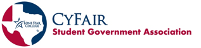 October 20, 2022				I. 	Call to OrderII.	Opening Roll Call• 	RSO Representatives - make sure you are present for opening roll call at the beginning of our meetings, as well as closing roll call at the end of our meetings. If not present for both, you will not be counted present. III.	Special Guest - LSC-CyFair Vice President of Student Success, Dr. Bennie LambertBefore proceeding with the agenda, an important guest, LSC-CyFair Vice President of Student Success, Dr. 	Bennie Lambert addressed the General Assembly. Dr. Lambert thanked students for their efforts in showing 	leadership through respect, as student leaders are a big part of success here at Lone Star and even beyond. On 	Tuesday, some SGA officers and other students attended the Chamber of Commerce meeting which gave 	insight into what is happening on campus and in the community. Lone Star Choir did an amazing job performing 	the National Anthem. Also mentioned that registration is underway for the spring semester. He concluded by 	giving his appreciation to SGA, Dan and Marla for all the work they do.IV. 	Approval of Last Meeting Minutes• Minutes from previous meetings are posted on the SGA web page: https://www.lonestar.edu/student-government.htm The last meeting’s minutes have been posted since last month on the SGA web page and were available today at the check-in table.- Chair called for a motion to approve April General Assembly meeting, as posted and distributed. FASLI moved to approve the minutes. Chess club seconded. Motion passed.V.	Officer ReportsPresident - Judy Pham• Doors update – Some doors on the buildings say that facilities are working on them, either the buttons aren’t working or the doors are broken. We wanted to let everyone know that facilities are working on it by implementing sliding doors (between the 2 wings of CASE) and motion detectors instead of buttons. That is in the works.• Vacant officer position – accepting applications for Vice President of Records & Finances. If you are interested, please apply.
Executive Vice President -  Kayla VelasquezRecap of Paint Your Rainbow – Thank you to everyone that joined us for our event to celebrate National Coming Out Day. A special shout out to the LBGTQ+ club that had several volunteers help us run the event. It was a great success, and we hope to see everyone at our next events. • How can we better represent and support you, both SGA and administration? - As your liaison to the school’s administration we ask that you come to us if you feel unrepresented, unwelcome or unsupported. Administration wants to be a part of making everyone feel included and welcomed, so if there is any way we can assist you in any way, please come to us. •  LSC Board Meeting Information: https://www.lonestar.edu/trustees.htm- Board met this afternoon; they approved a tax rate increase, which will help give budget relief to the college in LSCS.Vice President of Records & Finances – vacant• Clubs that want to make an announcement must fill out announcements and shout out sheet. Give them to Kayla Velasquez.Vice President of Student Life – Chrischen Thompson• Cafeteria update – We have met with administration. At the system level, they are currently drawing up contracts for the cafeteria. The anticipated date for the cafeteria to open is January of 2023. • Upcoming Events:- Friday, October 21 – Men’s Basketball vs. LSC-Montgomery – 8:30pm – LSC-Montgomery- Saturday, October 22 – CyFest – 10am-2pm – Campus-wide community event- Saturday, October 22 – Men’s Soccer vs. LSC-Montgomery – LSC-Montgomery- Tuesday, October 25 – Nerf Wars – 1-3pm – Quad- Wednesday, October 26 – Halloween Treat Bags – 11am-1pm – Cypress Center- Wednesday, October 26 – Halloween Treat Bags – 5:30-6:30pm – Westway Park Technology Center- Thursday, October 27 – Boo Bash – 3:30-6pm – CENT 151/152/153- Friday, October 28 – Baseball Team Tryouts – 1-5pm – Bear Creek Little League Park- Monday, October 31 – Funday Monday: Treat Bags – 5:30-6:30pm – HSCII (near elevator)- Tuesday, November 1 – Terrific Tuesday: Treat Bags – 5:30-6:30pm – CASA Building 5 (near elevator)- Wednesday, November 2 – Women’s Volleyball vs. TSU – TSU- Thursday, November 3 – Smash Bros Tournament – 1pm – CASE Building 7 (upstairs)- Saturday, November 5 – Conference Tennis Tournament – 10am – Davis High School- Saturday, November 5 – HCSC Volleyball Championship – 10am – UHD- Tuesday, November 8 – Paint a Pumpkin – 1-3pm – Amphitheater- Thursday, November 10 – Veterans Appreciation Lunch (veteran students only) – 11:30am-1pm – Falcon Room (RSVP by 11/4/22 at 12pm – bit.ly/veteransdaycelebration - Monday, November 14 – International Education Week Kick-Off (Moodafaruka band & dancers, food) – 11:30am-1pm – The Nest- Wednesday, November 16 – Thanksgiving on-the-Go – 11am-1pm – Cypress Center- Wednesday, November 16 – Thanksgiving on-the-Go – 5:30-6:30pm – Westway Park Technology CenterVice President of Outreach & Centers – Noe Ixtabalans• Introduction – Back attending Lone Star and is excited to be a part of our fun activities again. And is hope you’re having a great day!Permanent Advisor - Dan Mitsven• Introduction of new Student Life Specialist, Emily Wade (point of contact for RSOs) - She is here to support everyone in their student organizations. We are so excited to have her here!• Student Advisory Committee – It is an initiative to provide feedback about LSC successes, opportunities for improvement, input on new processes/roll-outs, new ideas for consideration. Meets once/month. Link to application: bit.ly/LSC_StudentAdvisoryCommittee  (remember that bit.ly addresses are case sensitive)It is a connection between the student body and administration. Their goal is to have more time to hash out the issues brought up in General Assembly and give input before the administration rolls out new processes and procedures. Dr. Hackley and Dan Mitsven are hoping to have meetings after General Assembly meetings to further discuss the issues brought up. If you’re interested, we encourage you to apply. • Club Deadlines:- Open Registration for RSOs ended October 15 (Annual Registration, Officer/Advisor Agreements, Fall Rosters) For those groups that don’t have a budget for this year, we are being very merciful and allowing you to submit it before October 31st.. There will be no more extensions.		- Risk Management Training due October 31 (officer/advisor training in D2L, member briefing at full RSO meeting, RSO Compliance Verification Form). It is state mandated training that has to be done. If it is not done, then your club will cease to exist.- Funds frozen until requirements above are completed.*Question from FASLI: Can you tell us again where we can find that video?*Dan: Yes, it is on the RSO Forms and Resources page.• Emerging Clubs - 3 new groups working on the process. None have been approved yet. Only one has submitted their documents to be reviewed and decision by the President.• CyFest – This Saturday, October 22 from 10am-2pm
Advisor - Marla Figueroa• Friendsgiving – Thursday, November 17 (right after SGA General Assembly) – 6:00pm – Potluck for RSO members and advisors only. Signups are now open!We ask that you do not extend this invitation outside your organization. However, we are allowing you to bring one guest. Just make sure you are accounting for them in your RSVP. Student Life is providing the turkey and/or ham and drinks. You can store food in our kitchen. Just make sure your name is on it and if you need to refrigerate anything. Let us know if you are allergic to anything. *Question from Ethical Hackers Club: Is it open to anyone in our club?*Marla: Yes.*Question from Humanitarian Connection: Is it required that everyone that comes brings food?*Marla: We do ask that you bring something.*Question from At-Large Member: Where is the kitchen?*Marla: In CASE 102. We have two fridges. If your food cannot be microwaved, it is probably not the best option.VI.	Unfinished Business• No Unfinished BusinessVII.	New Business• Confirmation of 1 position that has been appointed by the Executive Committee: Vice President of Outreach & Centers, Noe Ixtabalans- Ixtabalans was given 1 minute to share his credentials and why he should be confirmed as the VP of Outreach & Centers.- Floor was opened for discussion, but there was none.- Chair called for a motion to close discussion. PTK moved to close discussion. Chess club seconded the motion. Motion passed.- Chair called for a motion to confirm Noe Ixtabalans as the SGA Vice President of Outreach & Centers. Motion passed. Congratulations to Noe Ixtabalans, officially as our new Vice President of Outreach & Centers. • Voting on members of the Student Fee Advisory Committee (2 two-year positions available). This committee determines the allocation of funds for the upcoming school year. The committee will not meet until next spring.PTK nominated Dean Bray.Chess Club nominates Olivia Lambert.Seeing no other nominations, FASLI moved to approve the 2 candidates by acclamation. PTK seconded. The motion passed unanimously.VIII.	Campus Issues & Shout-Outs• At all General Assembly meetings, you will have an opportunity to share pervasive issues and shout-outs. Remember when sharing campus issues that SGA is not the “complaint department.” If you have a singular issue, you should work through appropriate channels to deal with it. SGA can try to facilitate communication when there are pervasive student issues and concerns on campus, or if there are needs that have been unmet. Members are also encouraged to share shout-outs to individuals, clubs, or departments as well!Dan Mitsven: Shout-out to Political Science Club for cosponsoring the governor’s debate, it had a great turnout. Shout-out to RSA for their bake sale that raised over $500. Shout-outs to SAB and LASSO for their fun Viva la Vida event for Hispanic Heritage month. Shout-out to SAB for their One up on Drugs & Alcohol Arcade event. Shout-out to SGA and LGBTQ+ Club for their Paint Your Rainbow event for National Coming Out Day. LGBTQ+ club shouted-out Political Science club for their great watch party.Chess is concerned that since COVID there has not been much participation or advertising information about clubs or events from faculty.You will find that some faculty do that naturally. Students should notice that there are flyers all over the school with information about events, constant social media posts, they receive a weekly email, there are information sources all over. It is definitely a good idea to utilize faculty for this, and we will look to see how this can be achieved. Humanitarian Connection wants their club to attend an event in Magnolia, but no officers can work the event.We recommend that if your advisor is not there then you do not make it a club sanctioned event. You should protect officers in terms of liability. Simply give information to club members about the event. Officers should refrain from participating in any planning/coordinating of the trip. PTK wants to shout-out their rubber ducky race happening at Cy-Fest. The money will go towards supporting children with neurodivergent children and children with social disabilities. Chess club is concerned with the LRNC door button not working.It is one of the doors facilities is addressing. They are working to replace those buttons with motion sensors.IX	Club AnnouncementsIn the interest of time, please only announce special events or initiatives that would need to be known by the full group. Announcements must be concise, and you should think about the details you want to share before we get to that point in the meeting. CKI is having a club membership meeting in the Falcon Room at 3:30pm on Tuesday.Astronomy Club is having their first meeting October 26 at 1:00pm in LRNC 215.Running Club participating in an event with the Autism Speaks Marathon on November 13.Robotics Club has printed out the QR code that was previously mentioned that leads to a contributed list with club information that can be easily accessible and kept up to date. If anyone needs it, Freddie Seeberger has it. X.	Closing Roll CallXI. 	Adjournment• Chair called for a motion to adjourn. Chess Club moved to adjourn. FASLI seconded. Motion passed. Meeting adjourned at 4:23pm. 